THE POINTER CLUB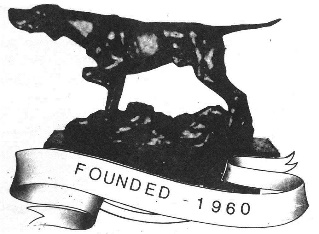 JUDGING QUESTIONNAIREBREED SPECIALISTDate first owned a POINTER							Date  _____/ _____ / _____NON SPECIALISTOther Breed(s) owned:__________________________________		Date _____ / _____ / _____KENNEL CLUB CHAMPIONSHIP SHOW JUDGES NUMBER: _______________ if known   Please give details of all your judging experience of Pointers at shows held in the UK.  You may include future appointments, which have been confirmed in writing*       Classes in which dogs were actually present.**     The total number of entries including repeats is not required.***   This requirement must be included for all shows held after 1st January 1995Summary of other judging experience (UK only):* Only the breed and the total number of classes and hands on actually judged is required.Any further information should be submitted on a separate sheet (applies to all sections) Approximate number of Pointers registered in your name at the Kennel Club _________STUD BOOK ENTRIES:BREEDS IN WHICH YOU ARE ALREADY APPROVED TO AWARD CHALLENGE CERTIFICATES: Details of all breeds, commencing with Gundogs, in which you have already awarded or have been approved to award Challenge Certificates: DETAILS OF STEWARDING APPOINTMENTS COMPLETED 	*(Type = Ch/O/etc.)KC SEMINARS AND TRAINING COURSES (Copy of certificates required) Date of Attendance at a seminar given by a Kennel Club Accredited Trainer “Conformation & Movement Hands on Assessment)” DATE  __________________                        PASS     Yes  No.   N/A Date of Attendance at a seminar given by a Kennel Club Accredited Trainer “Requirements of A Dog Show Judge” DATE  __________________                        PASS     Yes  No.  N/A Date of Attendance at a seminar given by a Kennel Club Accredited Trainer “Conformation & Movement.“ DATE  __________________                        PASS     Yes  No  N/A  (KC Policy as of 1.7.2005) BREED CLUB SHOW Date of Show _____________	Name of Club _____________________________________ BREED SEMINARS  (Copy certificates must be enclosed) To have attended at least one Pointer Club breed specific seminar run in accordance with the relevant Kennel Club Code of Best Practice and passed an examination and/or assessment where applicable.  Date of Attendance at THE POINTER CLUB STAGE 1 BREED SPECIFIC SEMINAR  DATE  __________________                         Date of Attendance at THE POINTER CLUB STAGE II BREED SPECIFIC SEMINAR With Assessment DATE  __________________                                    PASS     Yes   No  N/A Date of Attendance at The Relevant Sub Group Open Field Trial (KC Policy 2011) DATE __________________Please provide a copy of the signed catalogue for the day I have attended the Kennel Club Judges Development Panel Passed with Credit.    Yes  No FOR THE ABOVE COPIES OF ALL CERTIFICATES TO BE INCLUDED PLEASE LIST ANY OTHER SEMINAR ATTENDANCES: This space may be used for additional information relevant to pointers by breed or non-breed specialists. Please ensure that the section to which it applies is clearly noted.Are you a K C Approved Gundog Group Judge?	 Yes / NoAre you a KC Approved Best In Show Judge?	Yes / NoDo you have any disability which would affect your ability to judge?	Yes / NoDo you agree to submit a written critique to the dog press?				       Yes / NoThe Pointer Club expects all judges to submit a written critique to the dog press within the time limit specified (KC Policy).  Failure to do so may result in the judge’s name being removed from The Pointer Club List of judges Note to “C” Lists only: Judges who take appointments at open shows beyond the KC “Band D” of the Kennel Club Rules & Regulations for Pointers (i.e. 3 classes) relevant to the Club lists they appear on maybe removed from the Pointer Club List I declare to the best of my knowledge the information herein is accurate as at the date givenSIGNED______________________________		DATED_____________________Please send completed questionnaire to: Hon. Sec. Mrs Patricia Eldridge1 Holly Hayes Road, Whitwick,Coalville, Leicestershire LE67 5GGTel: 01530 450177 mob: 07846 560926Surname Address Initials/First NameTitle Postcode AffixTel No. Date of Birth_____ / _____ / _____Name of SocietyDateType of Show No. of Classes actually judged * No. of Dogs entered** No. of Dogs present & Judged ***1 2 3 4 5 6 7 8 9 10 11 12 13 14 15 16 1718TOTALSTOTALSTOTALSTOTALSBREEDDate commenced Type of show No. of Breed Classes *No. of Dogs, hands on *No. of Variety Classes *1 2 3 4 5 6 7 8 9 10 11 12 13 14 15 16 17 18 19 20 21 22 23 24 25 26 27 28 29 30 31 32 TOTALSTOTALSTOTALSTOTALSStud Book No:Name (s) of Pointers owned or bred by you      Date obtained  1 2 3 4 5 678Breed First awarded / last awarded 1 2 3 4 5 Date *Type Society 1 2 3 45 67 89101112DatesClub & Course attendedPass (if applicable)1 2 3 4 5 6 